Эссе (философия)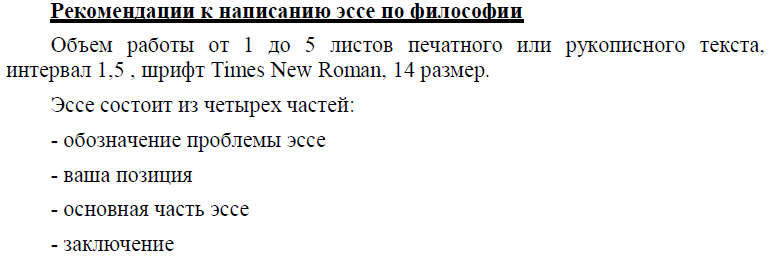 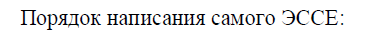 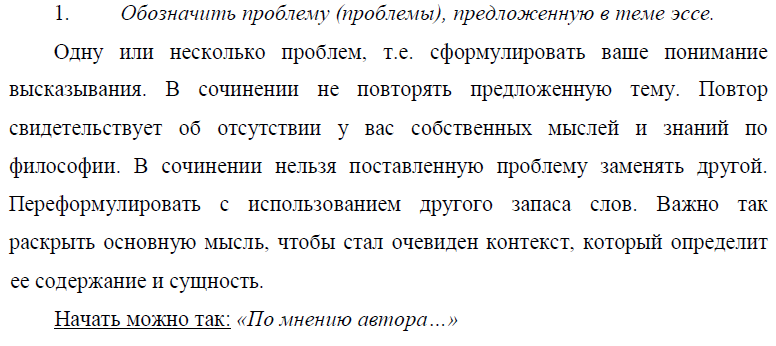 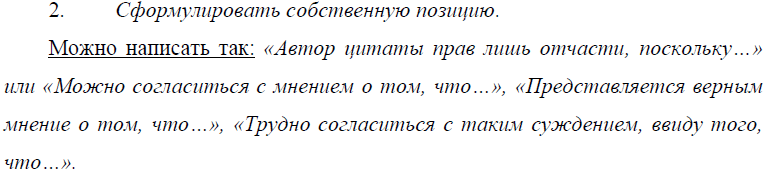 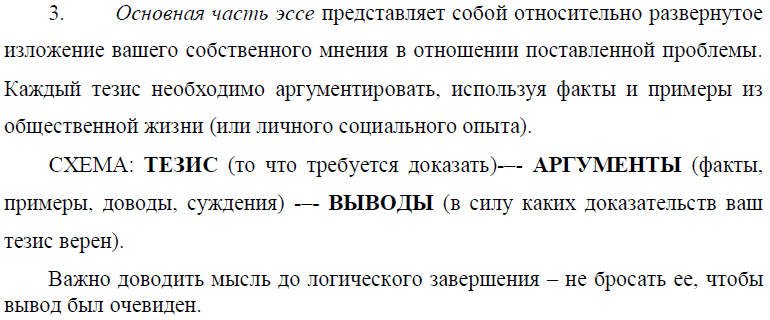 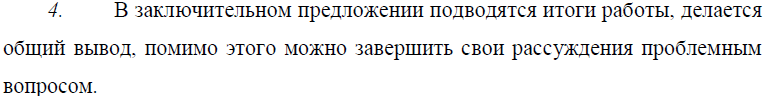 Примечания: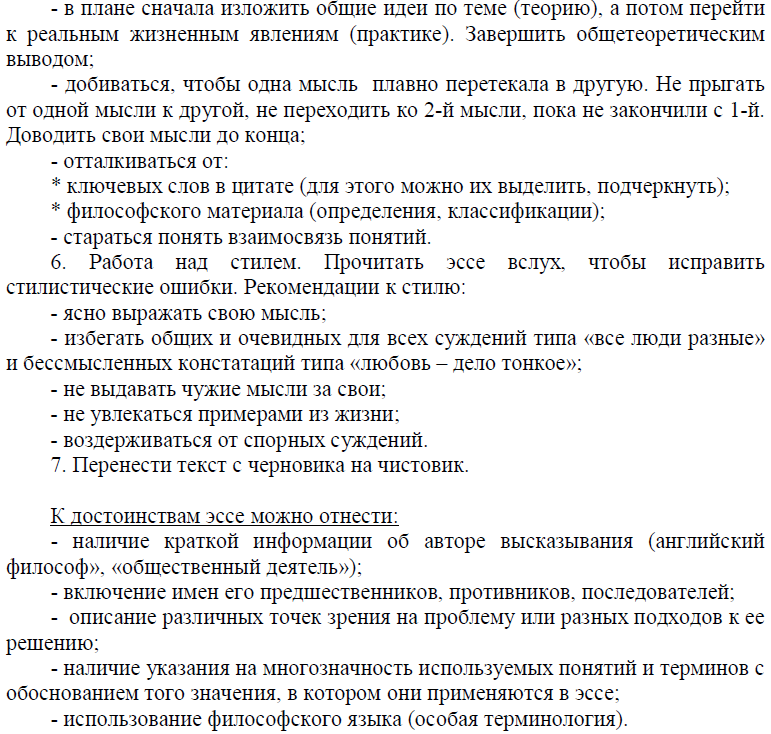 Тема Эссе: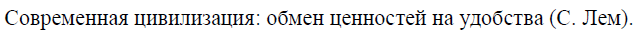 